Sekoia - Introduktion ny medarbetareHär hittar du våra generella råd och tips för att introducera Sekoia för en ny medarbetare. Dokumentet kan/bör anpassas era rutiner och arbetssätt i användningen av Sekoia. Vi rekommenderar att introduktion av ny medarbetare genomförs av en person som har goda kunskaper om systemet och verksamhetens rutiner kring användningen av Sekoia. Vad är Sekoia? 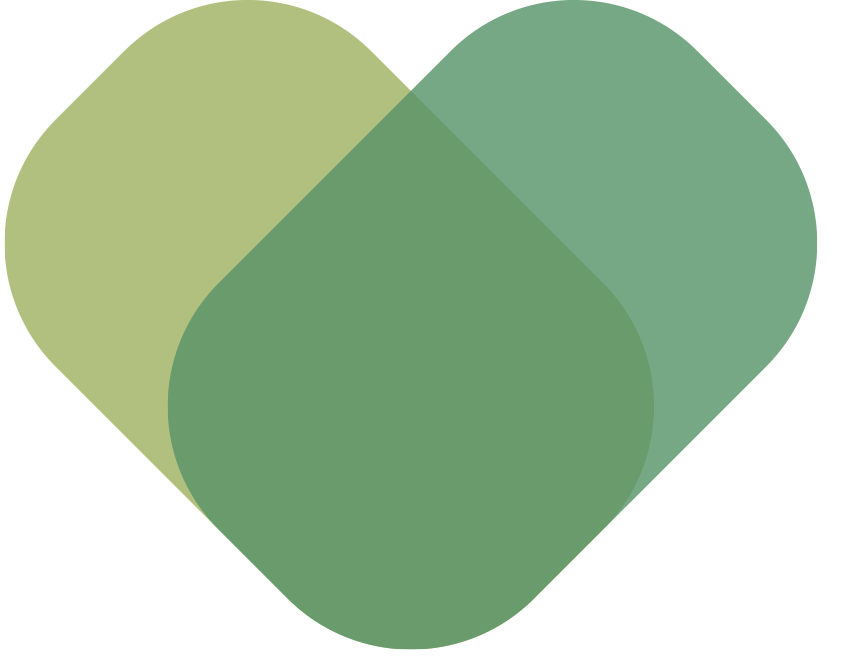 Ett digitalt planerings, kommunikations och dokumentationssystem som ger stöd i det dagliga arbetet.   Varför har vi valt att använda Sekoia? Beskriv organisationens/verksamhetens överordnade mål. Till exempel: Ge medarbetare goda förutsättningar för att göra ”rätt, med lätt tillgänglig information om VAD som ska utföras, HUR det ska genomföras, VEM som utför och NÄR det ska utföras. Säkerställa att beviljade och planerade insatser är kända för alla medarbetare och att de utförs. Minska stress. Synliggöra och stödja personcentrerad stöd, vård och omsorg. Minska tid för dokumentation.  Genomgång av Sekoia Hur loggar jag in i Sekoia? Genomgång av funktionerna i Sekoia med särskilt fokus på de som används mest. Till exempel: Uppgifter / Ad hoc uppgifter Planer FormulärRapporterInstruktioner Kalender Hälsomätningar / Vätska Introduktion till Sekoia administrationen En administratör skapar medarbetarens profil och lämnar ut inloggningsuppgifter. Medarbetaren ändrar lösenord och PIN kod. Använd gärna Sekoia Guiden ”Hur gör jag?”som finns i Sekoia administrationen.   SupportVad gör jag om jag upplever problem med Sekoia?  Det är en fördel att först fråga en Superanvändare om du stöter på problem. Sekoia SupportPå Sekoia Support & Universum hittar du information, tips och råd om samtliga funktioner i Sekoia.Chat: Du hittar chatten på  Sekoia Support & Universum Mejl: support@sekoia.se Telefon: 010 138 88 83  Uppdatering av innehåll i Sekoia Beskriv hur verksamheten arbetar för att informationen i Sekoia alltid ska vara aktuell. Till exempel:Vem ansvarar för att uppgiftsbeskrivningar och planer uppdateras? Hur och till vem kommuniceras behov av uppdateringar/ändringar om medarbetare inte har behörighet att själv uppdatera?  Boende och anhöriga Beskriv hur ni arbetar med att inkludera boende och anhöriga i Sekoia. Vilka anhöriga har tillgång till Sekoia och vad kan det ta del av? Vilka boende har sitt eget Sekoia? 